Name ______________________________________		Date _____________________Same or Different?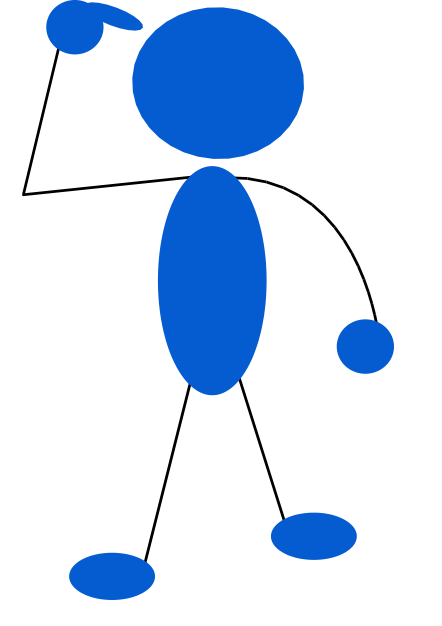 Are 2 x 6 and 6 x 2 rectangles the same or different?  Explain your thinking.  Be sure to include your claim, evidence and any warrants.